 РОССИЙСКАЯ ФЕДЕРАЦИЯ
САМАРСКАЯ ОБЛАСТЬМУНИЦИПАЛЬНЫЙ РАЙОН ИСАКЛИНСКИЙСОБРАНИЕ ПРЕДСТАВИТЕЛЕЙ СЕЛЬСКОГО ПОСЕЛЕНИЯ ИСАКЛЫРЕШЕНИЕот 20 ноября 2023 года №152Об одобрении проекта дополнительного соглашения №1 к Соглашению о передаче полномочий по осуществлению внешнего муниципального финансового контроля №37 от 27.12.2022г.Заслушав председателя Собрания представителей сельского поселения Исаклы по вопросу внесения изменений в Соглашение о передаче полномочий по осуществлению внешнего муниципального финансового контроля №37 от 27.12.2022г., руководствуясь Федеральным законом от 6.10.2003 г. № 131-ФЗ «Об общих принципах организации местного самоуправления в Российской Федерации», Федеральным законом от 07.02.2011 г. № 6-ФЗ «Об общих принципах организации и деятельности контрольно-счетных органов субъектов Российской Федерации и муниципальных образований», Бюджетным кодексом Российской Федерации, Уставом сельского поселения Исаклы,  Собрание представителей сельского поселения  Исаклы,РЕШИЛО: Внести изменения в Соглашение о передаче полномочий по осуществлению внешнего муниципального финансового контроля №37 от 27.12.2022г. Пункт 3.7. Соглашения изложить в следующей редакции: «3.7. Объем межбюджетных трансфертов на 2024 год действия Соглашения, определенный в установленном выше порядке, равен 134880  рублей» (приложение № 1 к  к дополнительному соглашению).2.  Одобрить проект Дополнительного соглашения №1 к  Соглашению  о передаче полномочий по осуществлению внешнего муниципального финансового контроля № 37 от 27.12.2022г.3. Поручить Председателю Собрания представителей сельского поселения Исаклы (Егоровой В.А.) заключить дополнительное соглашение №1 к  Соглашению о передаче полномочий по осуществлению внешнего муниципального финансового контроля № 37 от 27.12.2022г., с указанными в пункте 1.1. данного решения изменениями.4. Решение опубликовать в газете «Официальный вестник сельского поселения Исаклы».5. Настоящее решение вступает в силу со дня его официального опубликования.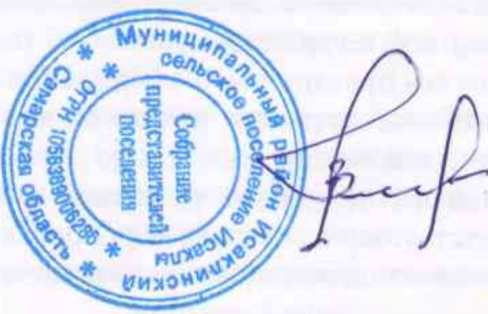 Председатель Собрания представителейсельского поселения Исаклымуниципального района Исаклинский                                   Самарской области                                                                                                В.А.ЕгороваГлава сельского поселения Исаклы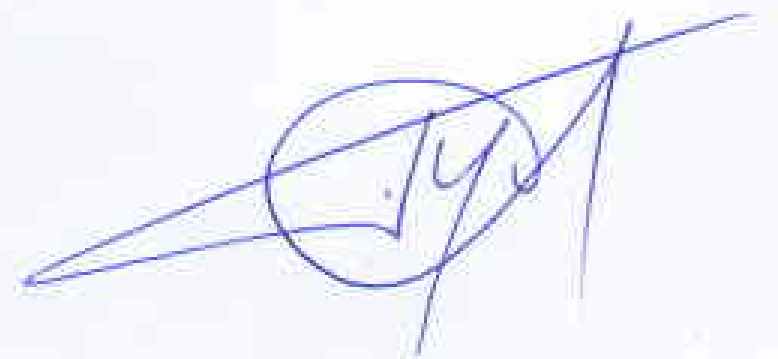 муниципального района Исаклинский                                   Самарской области                                                                                                 И. А. Гулин       Приложение 2                                                                                                                                                                            к решению Собрания представителей                                                                                                                                                                            муниципального района Исаклинский                                                                                                                                                                     от 20.11.2023 г. №     Дополнительное соглашение №1к  Соглашению  о передаче полномочий по осуществлению внешнего муниципального финансового контроля № 37 от 27.12.2022 г.с. Исаклы 				.Собрание представителей муниципального района Исаклинский Самарской области (далее – Собрание представителей муниципального района) в лице председателя  Смирнова Владимира Павловича,  действующего на основании Устава муниципального района Исаклинский, контрольно – счетная палата муниципального  района Исаклинский в лице председателя Семёновой Антонины Николаевны, действующего на основании Положения о контрольно – счетной палате муниципального района Исаклинский  и  Собрание представителей сельского поселения Исаклы (далее – Собрание представителей  поселения) в лице председателя Егоровой Валентины Алексеевны,  действующего на основании Устава сельского поселения Исаклы муниципального района Исаклинский  Самарской области  далее именуемые «Стороны», заключили настоящее дополнительное соглашение к Соглашению о передаче полномочий о нижеследующем:1 .Пункт 3.7. Соглашения изложить в следующей редакции: «3.7. Объем межбюджетных трансфертов на 2024 год действия Соглашения, определенный в установленном выше порядке, равен 134880  рублей» (приложение № 1 к  к дополнительному соглашению);2.Настоящее Дополнительное соглашение, подписанное сторонами,  является неотъемлемой частью Соглашения,   вступает в силу с 01.01.2024 и действует до 31.12.2024 года;          3.Условия Соглашения, не затронутые настоящим Дополнительным соглашением, остаются неизменными;           4.Настоящее Дополнительное соглашение составлено в трех экземплярах, имеющих одинаковую юридическую силу, по одному экземпляру для каждой из Сторон.Адреса, подписи сторон и банковские реквизиты для перечисленияПриложение 1к дополнительному соглашению № 1от _____ _______ 2023 годаМежбюджетные трансферты    на финансирование расходов, связанных с передачей полномочий по осуществлению внешнего муниципального финансового контроля  из бюджетасельского поселения Исаклы,   бюджету муниципального района  на  2024 год.ФОТ с начислениями работника  КСП, осуществляющего предусмотренные Соглашением полномочия,  установлены в размере 274760 рублей и определены исходя из размера 1/3 годового  фонда и доли его рабочего времени, затраченного на осуществление указанных полномочий  (55396*1,1*=60936 *12=731232 ) начисления  731232*30.2%= 220 832  всего ( 731232+220832=952064* 1/3=317 355 руб.Объем расходов – факт  за 2022 (без субсидий и субвенций)Коэффициент численности (отношение численности населения поселения в последнем отчетном году к средней численности населения поселений муниципального района в последнем отчетном году)Коэффициент объема расходов (отношение объема расходов бюджета поселения в последнем отчетном году к среднему объему расходов бюджетов поселений муниципального района в последнем отчетном году)Коэффициент объема работ (среднее арифметическое из коэффициентов численности населения и объема расходов)Коэффициент иных затрат -  устанавливается равным 1,25Приложениек решению Собрания представителейсельского поселения Исаклы муниципального района Исаклинский Самарской области	                     от 23.11.2022 г. №115(ПРОЕКТ)                                                 СОГЛАШЕНИЕо передаче полномочий по осуществлению внешнего муниципального финансового контроля.№ _____   с. Исаклы                                                                           «____»  декабря  2022  г.                                                                                                      В целях реализации Бюджетного кодекса РФ, в соответствии с Федеральным законом от 06.10.2003 № 131-ФЗ «Об общих принципах организации местного самоуправления в Российской Федерации», Федеральным законом  от 07.12.2011 № 6-ФЗ «Об общих принципах организации и деятельности контрольно-счетных органов субъектов Российской Федерации и муниципальных образований», Собрание представителей муниципального района Исаклинский Самарской области (далее – Собрание представителей муниципального района) в лице председателя  Смирнова Владимира Павловича,  действующего на основании Устава муниципального района Исаклинский,  контрольно – счетная палата муниципального  района Исаклинский в лице председателя Семёновой Антонины Николаевны, действующего на основании Положения о контрольно – счетной палате муниципального района Исаклинский  и  Собрание представителей сельского поселения ______________ (далее – Собрание представителей  поселения) в лице председателя ________________,  действующего на основании Устава сельского поселения _______ муниципального района Исаклинский  Самарской области  далее именуемые «Стороны», заключили настоящее Соглашение во исполнение решения Собрания представителей  муниципального района от ___________________№ ____________ и Собрания представителей поселения от ___________________№ ____________ о нижеследующем.1. Предмет Соглашения1.2. Предметом настоящего Соглашения является передача контрольно-счетному органу муниципального района Исаклинский (далее – контрольно-счетная палата) полномочий контрольно-счетного органа поселения (далее – контрольно-счетный орган поселения) по осуществлению внешнего муниципального финансового контроля и передача из бюджета сельского поселения _____________ (далее – поселение) в бюджет муниципального района Исаклинский межбюджетных трансфертов на осуществление переданных полномочий.1.3. Контрольно-счетному органу района передаются полномочия контрольно-счетного органа поселения, установленные федеральными законами, законами Самарской области, уставом поселения и нормативными                                                         правовыми актами  поселения.1.4. Внешняя проверка годового отчета об исполнении бюджета поселения и экспертиза проекта бюджета поселения ежегодно включаются в план работы контрольно-счетного органа района.1.5. Другие контрольные и экспертно-аналитические мероприятия включаются в план работы контрольно - счетного органа района на основании  предложений органов местного самоуправления поселения, представляемых в сроки, установленные для формирования плана работы контрольно-счетного органа района. Контрольные и экспертно-аналитические мероприятия в соответствии с настоящим соглашением включаются в план работы контрольно - счетного органа района отдельным разделом (подразделом). Количество указанных мероприятий определяется  с учетом средств, переданных на исполнение полномочий.2. Срок действия Соглашения2.1. Соглашение заключено на срок три года и действует в период с 1 января 2023 г. по 31 декабря 2025 г.2.2. При отсутствии письменного обращения какой-либо из сторон о прекращении действия Соглашения, направленного до истечения срока действия Соглашения, Соглашение считается пролонгированным на срок три года.2.3. В случае если решением представительного органа поселения о бюджете поселения не будут утверждены межбюджетные трансферты бюджету муниципального района, предусмотренные настоящим Соглашением, действие Соглашения приостанавливается с начала финансового года до момента утверждения соответствующих межбюджетных трансфертов.3. Порядок определения и предоставления ежегодного объема межбюджетных трансфертов3.1. Объем межбюджетных трансфертов на очередной год, предоставляемых из бюджета поселения в бюджет муниципального района на осуществление полномочий, предусмотренных настоящим Соглашением, определяется как произведение следующих множителей:стандартные расходы на оплату труда;индекс роста оплаты труда;коэффициент иных затрат;коэффициент объема работ.3.2. Стандартные расходы на оплату труда устанавливаются в размере  _________   рублей  и определены исходя из размера 1/3 годового фонда оплаты труда с начислениями работника контрольно-счетного органа района, осуществляющего предусмотренные настоящим Соглашением полномочия, и доли его рабочего времени, затраченного на осуществление указанных полномочий.3.3. Индекс роста оплаты труда равен темпу роста должностных окладов муниципальных служащих муниципального района в очередном году по сравнению с первым годом реализации настоящего Соглашения. Указанный темп роста на очередной год равен произведению фактических темпов роста за годы, прошедшие с момента реализации Соглашения, и планируемого темпа роста на очередной год.3.4. Коэффициент иных затрат устанавливается равным 1,25.3.5. Коэффициент объема работ равен среднему арифметическому из коэффициентов численности населения и объема расходов:3.5.1) коэффициент численности населения равен отношению численности населения поселения в последнем отчетном году к средней численности населения поселений района в последнем отчетном году;3.5.2.) коэффициент объема расходов равен отношению объема расходов бюджета поселения в последнем отчетном году к среднему объему расходов бюджетов поселений района в последнем отчетном году. 3.6. Расчетный объем межбюджетных трансфертов на очередной год, определенный в соответствии с настоящим Соглашением, и значения показателей, использованных при расчете, доводятся контрольно-счетным органом района до представительного органа поселения и администрации поселения не позднее чем за 3 месяца до начала очередного года. 3.7. Объем межбюджетных трансфертов на первый год действия Соглашения, определенный в установленном выше порядке, равен __________  рублей.3.8. Для проведения контрольно-счетным органом района контрольных и экспертно-аналитических внеплановых мероприятий в соответствии с предложениями органов местного самоуправления поселения, может предоставляться дополнительный объем межбюджетных трансфертов, размер которого определяется дополнительным соглашением в установленном настоящим Соглашением порядке.3.9. Ежегодный объем межбюджетных трансфертов перечисляется двумя частями в сроки до 1 апреля (не менее 1/2 годового объема межбюджетных трансфертов) и до 1 октября (оставшаяся часть межбюджетных трансфертов). Дополнительный объем межбюджетных трансфертов перечисляется в сроки, установленные дополнительным соглашением.3.10. Расходы бюджета поселения на предоставление межбюджетных трансфертов и расходы бюджета муниципального района, осуществляемые за счет межбюджетных трансфертов, планируются и исполняются по соответствующему разделу бюджетной классификации3.11. Межбюджетные трансферты зачисляются в бюджет муниципального района по соответствующему коду бюджетной классификации доходов. 4. Права и обязанности сторон4.1.Представительный орган муниципального района:4.1.1) устанавливает в муниципальных правовых актах полномочия контрольно-счетного органа района по осуществлению предусмотренных настоящим Соглашением полномочий;4.1.2) устанавливает штатную численность контрольно-счетного органа района с учетом необходимости осуществления предусмотренных настоящим Соглашением полномочий;4.1.3) может устанавливать случаи и порядок использования собственных материальных ресурсов и финансовых средств муниципального района для осуществления,  предусмотренных настоящим Соглашением полномочий;4.1.4) получает от контрольно-счетного органа района  информацию об осуществлении предусмотренных настоящим Соглашением полномочий и результатах проведенных контрольных и экспертно-аналитических мероприятиях.4.2. Контрольно-счетный орган  района:4.2.1) включает в планы своей работы:ежегодно - внешнюю проверку годового отчета об исполнении бюджета поселения и экспертизу проекта бюджета поселения;в сроки, не противоречащие законодательству – иные контрольные и экспертно-аналитические мероприятия с учетом финансовых средств на их исполнение;4.2.2) проводит предусмотренные планом своей работы мероприятия в сроки, определенные по согласованию с инициатором проведения мероприятия (если сроки не установлены законодательством);4.2.3) для подготовки к внешней проверке годового отчета об исполнении бюджета поселения имеет право в течение соответствующего года осуществлять контроль за исполнением бюджета поселения и использованием средств бюджета поселения;4.2.4) определяет формы, цели, задачи и исполнителей проводимых мероприятий, способы их проведения, проверяемые органы и организации в соответствии со своим регламентом и стандартами внешнего муниципального финансового контроля и с учетом предложений инициатора проведения мероприятия;4.2.5) имеет право проводить контрольные и экспертно-аналитические мероприятий совместно с другими органами и организациями, с привлечением их специалистов и независимых экспертов;4.2.6) направляет отчеты и заключения по результатам проведенных мероприятия представительному органу поселения, вправе направлять указанные материалы иным органам местного самоуправления поселения;4.2.7) размещает информацию о проведенных мероприятиях на своем официальном сайте в сети «Интернет»;4.2.8) направляет представления и предписания администрации поселения, другим проверяемым органам и организациям, принимает другие предусмотренные законодательством меры по устранению и предотвращению выявляемых нарушений;4.2.9) при выявлении возможностей по совершенствованию бюджетного процесса, системы управления и распоряжения имуществом, находящимся в собственности поселения, вправе направлять органам местного самоуправления поселения соответствующие предложения;4.2.10) в случае возникновения препятствий для осуществления предусмотренных настоящим Соглашением полномочий может обращаться в представительный орган поселения  с предложениями по их устранению;4.2.11) обеспечивает использование средств предусмотренных настоящим Соглашением межбюджетных трансфертов исключительно на оплату труда своих работников с начислениями и материально-техническое обеспечение своей деятельности;4.2.12) имеет право использовать средства предусмотренных настоящим Соглашением межбюджетных трансфертов на компенсацию расходов, осуществленных до поступления межбюджетных трансфертов в бюджет муниципального района;4.2.13) обеспечивает предоставление представительному органу поселения, администрации поселения ежегодных отчетов об использовании предусмотренных настоящим Соглашением межбюджетных трансфертов в срок до 20 числа месяца, следующего за отчетным периодом;4.2.14) ежегодно предоставляет представительному органу поселения   информацию об осуществлении предусмотренных настоящим Соглашением полномочий;4.2.15) имеет право приостановить осуществление предусмотренных настоящим Соглашением полномочий в случае невыполнения настоящего Соглашения в части обеспечения перечисления межбюджетных трансфертов в бюджет муниципального района.4.3. Представительный орган поселения:4.3.1) утверждает в решении о бюджете поселения межбюджетные трансферты бюджету муниципального района на осуществление переданных полномочий в объеме, определенном в соответствии с предусмотренным настоящим Соглашением порядком, и обеспечивает их перечисление в бюджет муниципального района;4.3.2) направляет в  контрольно-счетный орган района  предложения о проведении контрольных и экспертно-аналитических мероприятий, которые могут включать рекомендации по срокам, целям, задачам и исполнителям проводимых мероприятий, способы их проведения, проверяемые органы и организации;4.3.3) рассматривает отчеты и заключения, а также предложения контрольно-счетного органа района по результатам проведения контрольных и экспертно-аналитических мероприятий;4.3.4) имеет право опубликовывать информацию о проведенных мероприятиях в средствах массовой информации, направлять отчеты и заключения контрольно-счетного органа района;4.3.5) рассматривает обращения контрольно-счетного органа района по поводу устранения препятствий для выполнения предусмотренных настоящим Соглашением полномочий, принимает необходимые для их устранения муниципальные правовые акты;4.3.6) получает отчеты об использовании предусмотренных настоящим Соглашением межбюджетных трансфертов и информацию об осуществлении предусмотренных настоящим Соглашением полномочий;4.3.7) имеет право приостановить перечисление предусмотренных настоящим Соглашением межбюджетных трансфертов в случае невыполнения  контрольно-счетного органа района своих обязательств.4.4. Стороны имеют право принимать иные меры, необходимые для реализации настоящего Соглашения.5. Ответственность сторон5.1. Стороны несут ответственность за неисполнение (ненадлежащее исполнение) предусмотренных настоящим Соглашением обязанностей, в соответствии с законодательством Российской Федерации и настоящим Соглашением.5.2. В случае неисполнения (ненадлежащего исполнения) контрольно-счетным органом района предусмотренных настоящим Соглашением полномочий, представительный орган муниципального района обеспечивает возврат в бюджет поселения части объема предусмотренных настоящим Соглашением межбюджетных трансфертов, приходящихся на непроведенные (ненадлежаще проведенные) мероприятия.5.3. В случае неперечисления (неполного перечисления) в бюджет муниципального района межбюджетных трансфертов по истечении 15 рабочих дней с предусмотренной настоящим Соглашением даты представительный орган поселения обеспечивает перечисление в бюджет муниципального района дополнительного объема межбюджетных трансфертов в размере 10% от неперечисленной суммы.5.4. Ответственность сторон не наступает в случаях предусмотренного настоящим Соглашение приостановления исполнения переданных полномочий и перечисления межбюджетных трансфертов, а также, если неисполнение (ненадлежащее исполнение) обязанностей было допущено вследствие действий администрации муниципального района, администрации поселения или иных третьих лиц.6. Заключительные положения6.1. Настоящее Соглашение вступает в силу с момента его подписания всеми Сторонами.6.2. Изменения и дополнения в настоящее Соглашение могут быть внесены по взаимному согласию Сторон путем составления дополнительного соглашения в письменной форме, являющегося неотъемлемой частью настоящего Соглашения.6.3. Действие настоящего Соглашения может быть прекращено досрочно по соглашению Сторон либо в случае направления представительным органом  муниципального района или представительным органом поселения другим Сторонам уведомления о расторжении Соглашения.6.4. Соглашение прекращает действие после окончания проводимых в соответствии с ним контрольных и экспертно-аналитических мероприятий, начатых до заключения соглашения (направления уведомления) о прекращении его действия, за исключением случаев, когда соглашением Сторон предусмотрено иное.6.5. При прекращении действия Соглашения представительный орган поселения обеспечивает перечисление в бюджет муниципального района определенную в соответствии с настоящим Соглашением часть объема межбюджетных трансфертов, приходящуюся на проведенные мероприятия.6.6. При прекращении действия Соглашения представительный орган района обеспечивает возврат в бюджет поселения определенную в соответствии с настоящим Соглашением часть объема межбюджетных трансфертов, приходящуюся на непроведенные мероприятия.6.7. Неурегулированные Сторонами споры и разногласия, возникшие при исполнении настоящего Соглашения, подлежат рассмотрению в порядке, предусмотренном законодательством.6.8. Настоящее Соглашение составлено в трех экземплярах, имеющих одинаковую юридическую силу, по одному экземпляру для каждой из Сторон.приложение к СоглашениюРасчет объема межбюджетных трансфертов на осуществление полномочий по внешней проверке поселений на 2023-2025 годыФОТ с начислениями работника  КСП, осуществляющего предусмотренные Соглашением полномочия,  установлены в размере __________рублей и определены исходя из размера 1/3 годового  фонда и доли его рабочего времени, затраченного на осуществление указанных полномочий   (з.п по штатному расписанию руб.  * К оэф повыш з.п .* 1.302 (начисления))*12 мес. *1/3).Объем расходов – план  за 2023 (без субсидий)Коэффициент численности (отношение численности населения поселения в последнем отчетном году к средней численности населения поселений муниципального района в последнем отчетном году)Коэффициент объема расходов (отношение объема расходов бюджета поселения в последнем отчетном году к среднему объему расходов бюджетов поселений муниципального района в последнем отчетном году)Коэффициент объема работ (среднее арифметическое из коэффициентов численности населения и объема расходов)Коэффициент иных затрат -  устанавливается равным 1,25Собрание представителей муниципального района ИсаклинскийСобрание представителей сельского  поселения Исаклы муниципального района ИсаклинскийЮридический адрес: 446570, Самарская область Исаклинский район с. Исаклы ул. Куйбышевская, 75АПредседатель Собрания представителей муниципального района Исаклинский___________________ В.П. Смирнов        «_______» ноября 2023 годаЮридический адрес: 446570, Самарская область, Исаклинский район, с. Исаклы  ул. Ленинская, д. 84 «а»Председатель Собрания представителей сельского поселения Исаклы______________________   В.А. Егорова           «_______» ноября 2023 годаМ.п.Реквизиты для перечисления:Реквизиты для перечисления:ИНН 6369000957 КПП 636901001УФК по Самарской области (Управление экономического развития инвестиций и финансами  администрации муниципального района Исаклинский Самарской области л.сч. 04423009420)Р/с 40101810200000010001 Банк: отделение Самара  г. СамараБИК 043601001 ОКТМО 36616000КБК 91920204014050000151ИНН 6369010225  КПП 636901001УФК по Самарской области (Администрация сельского поселения  Исаклы  муниципального района Исаклинский л/с  281010010)р\с 40204810500000000618Банк: отделение Самара  г. СамараБИК 043601001Контрольно-счетная палата муниципального района ИсаклинскийИНН 6381022019 КПП 638101001Адрес: 446570 Самарская область Исаклинский район, с. Исаклы, ул. Куйбышевская, 75аПредседатель контрольно-счетнойпалаты муниципального района Исаклинский_____________ А.Н.Семёнова        «_______» ноября 2023 годаНаименование поселенияЧисленность населения поселенияКоэффициент численностиОбъем расходов бюджетаКоэффициент объема расходовКоэффициент объема работКоэффициент иных затратСумма межбюджетных трансфертов123456= (гр3+гр5)/278= 317355 тыс. руб. *гр. 6*гр.7Исаклы47250.3824 056,850.30,341.25134,88Председатель Собрания представителей муниципального района Исаклинский__________________(В.П.Смирнов)(_________декабря 2022 года)Председатель Собрания представителей сельского поселения ________________________________________(ФИО)(___________декабря 2022 года)Председатель контрольно – счетной палаты муниципального района Исаклинский __________________(А.Н.Семёнова)(__________декабря 2022 года)Наименование поселенияЧисленность населения поселенияКоэффициент численностиОбъем расходов бюджетаКоэффициент объема расходовКоэффициент объема работКоэффициент иных затратСумма межбюджетных трансфертов123456= (гр3+гр5)/278= ФОТ  тыс. руб. *гр. 6*гр.7Два КлючаИсаклыМордово-ИшуткиноКлючиБольшое МикушкиноНовое  ГанькиноНовое ЯкушкиноСтарое Вечкановоитого